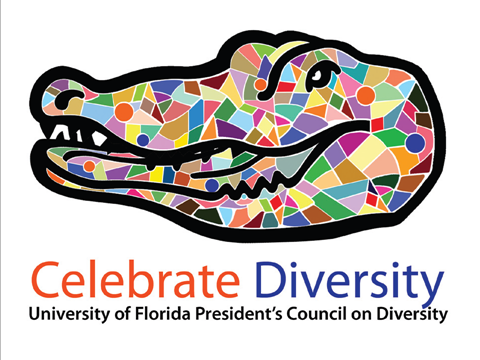 President’s Council on Diversity MeetingSeptember 22, 2014  10:00 AM  HRS Building (Room120)Conference Call Number 352-273-1774AGENDACall to OrderWelcome to new members of the CommitteeCouncil on Diversity Strategic Goals for 2014-15 – Shari RobinsonPresidential Search UpdateSub-committees updates and call for membership			Campus Climate Survey-Jarrod Cruz			Public Relations/Website-Florida Bridgewater-Alford			Conference Planning & Awards-Elnora Mitchell			Data Collection & Reporting 			Training & Development-Cynthia MendozaDiversity Symposium – Shari RobinsonAdjournment